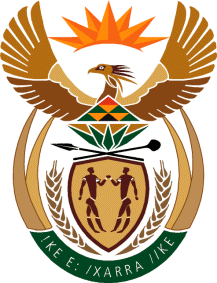 MINISTRY OF TOURISMREPUBLIC OF SOUTH AFRICAPrivate Bag X424, Pretoria, 0001, South Africa. Tel. (+27 12) 444 6780, Fax (+27 12) 444 7027Private Bag X9154, Cape Town, 8000, South Africa. Tel. (+27 21) 469 5800, Fax: (+27 21) 465 3216NATIONAL ASSEMBLY:QUESTION FOR WRITTEN REPLY:Question Number:	1729Date of Publication:	4 June 2021NA IQP Number:	16Date of reply:		13 JUNE 2021Ms H S Winkler (DA) to ask the Minister of Tourism:(a) Where is the Head Office of SA Tourism located, (b) what is the office’s (i) commercial grade and (ii) square meterage and (c) who owns the building in which the Tourism Head Office is located?		NW1940EREPLY:(a)	Bojanala House90 Protea Road, Cnr Impala and Protea,City of Johannesburg,Sandton,2196Gauteng Province(i)  Zoning - Business 4 Offices as per Town Planning RegulationsExtent of property is 5 345.00 m². Gross building area including ground floor, first floor, basement, covered     patios, balconies, guardhouse and refuse area is 6 025.00 m².The building is owned by  the South African Tourism Board.